Niklasdorf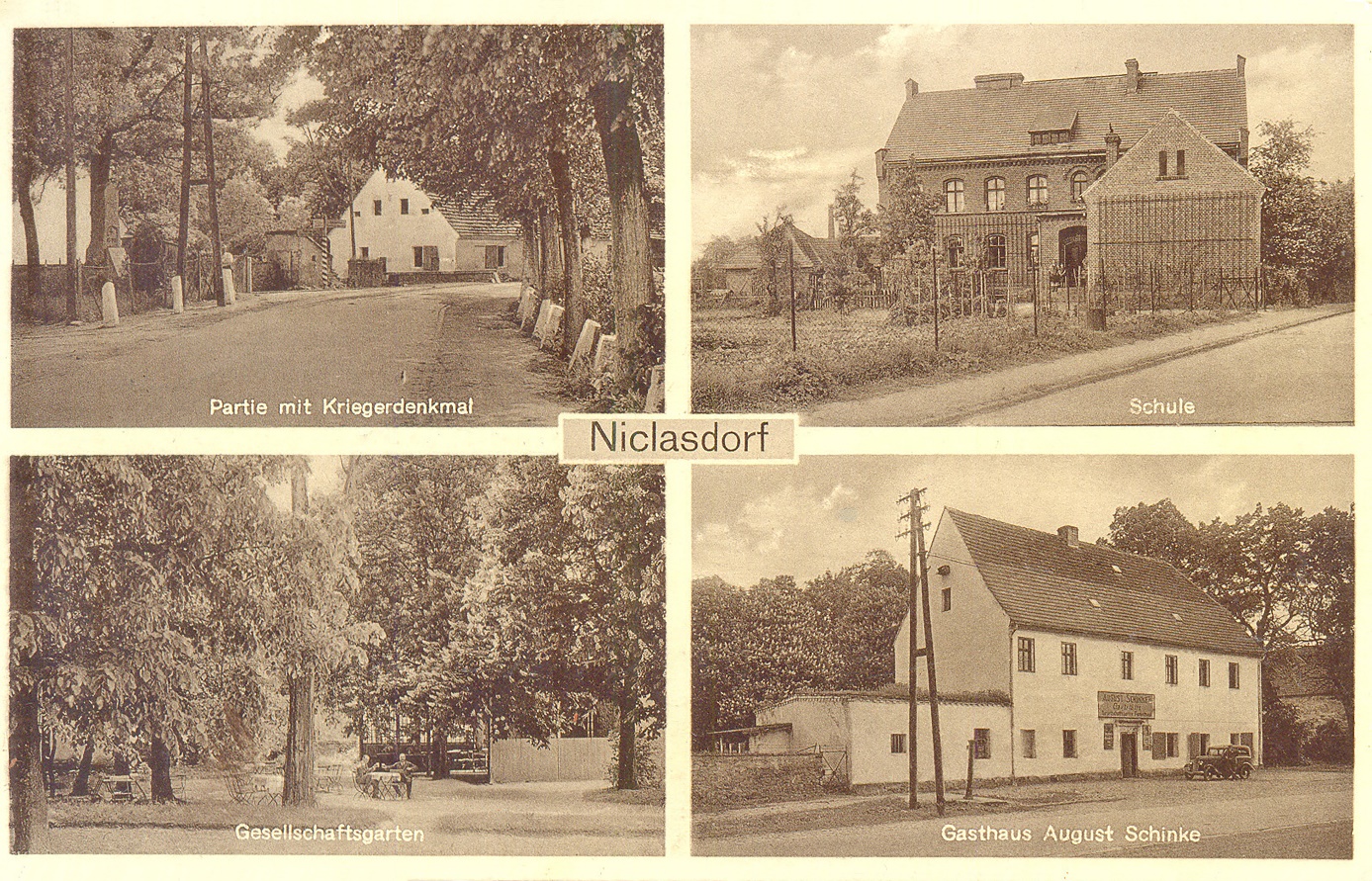 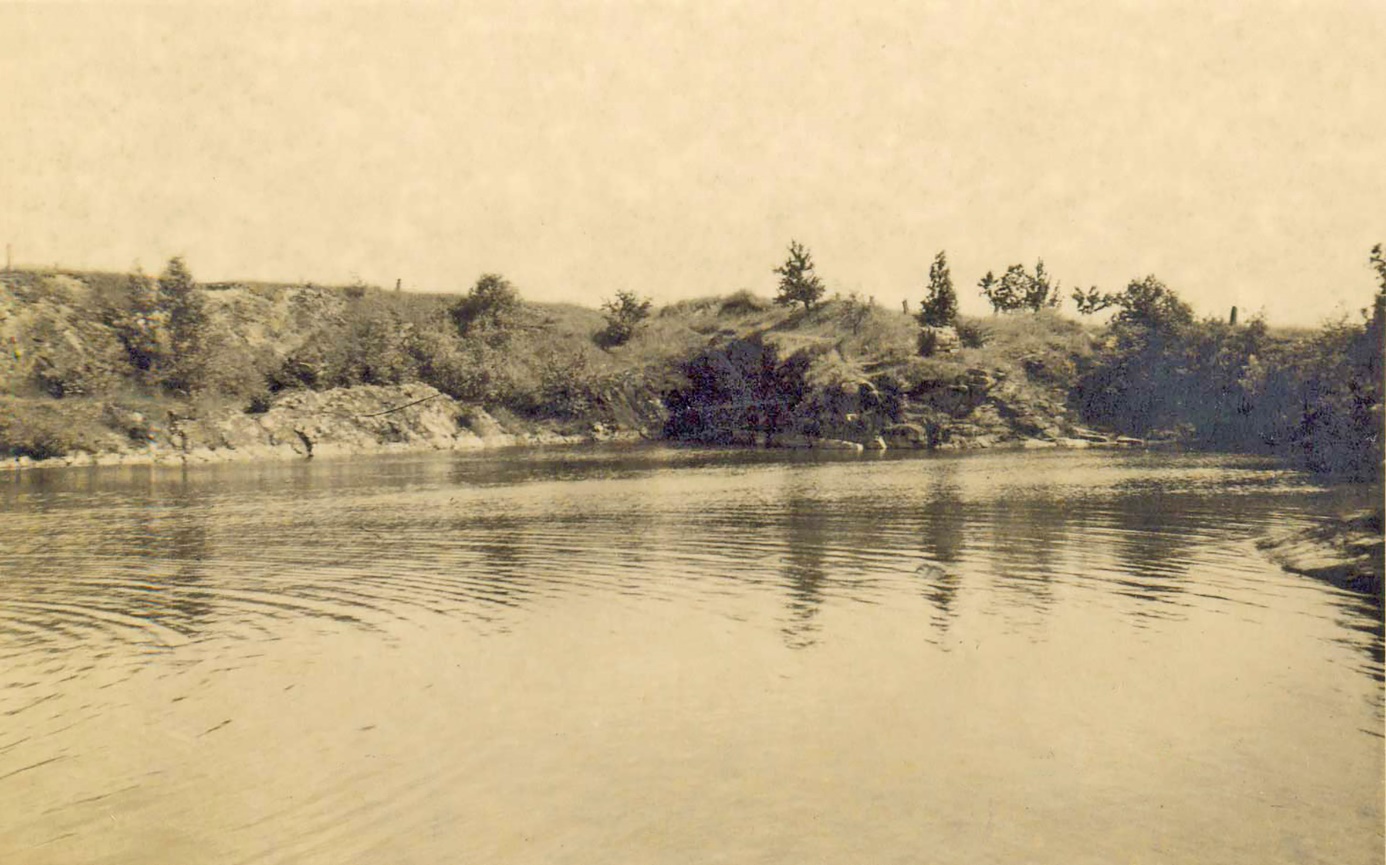 Steinbruch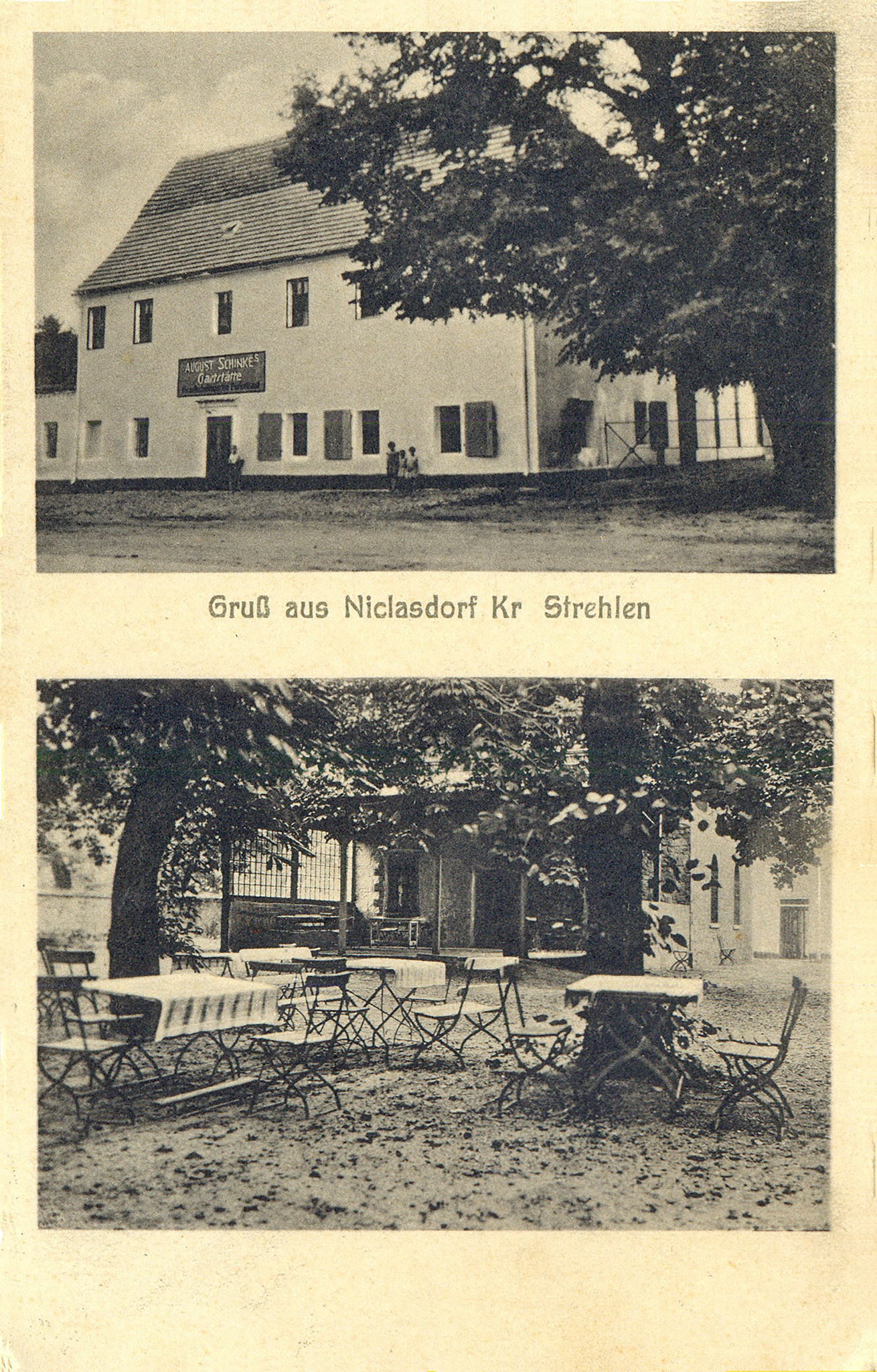 Gebäudebestand in poln. Zeit (1966):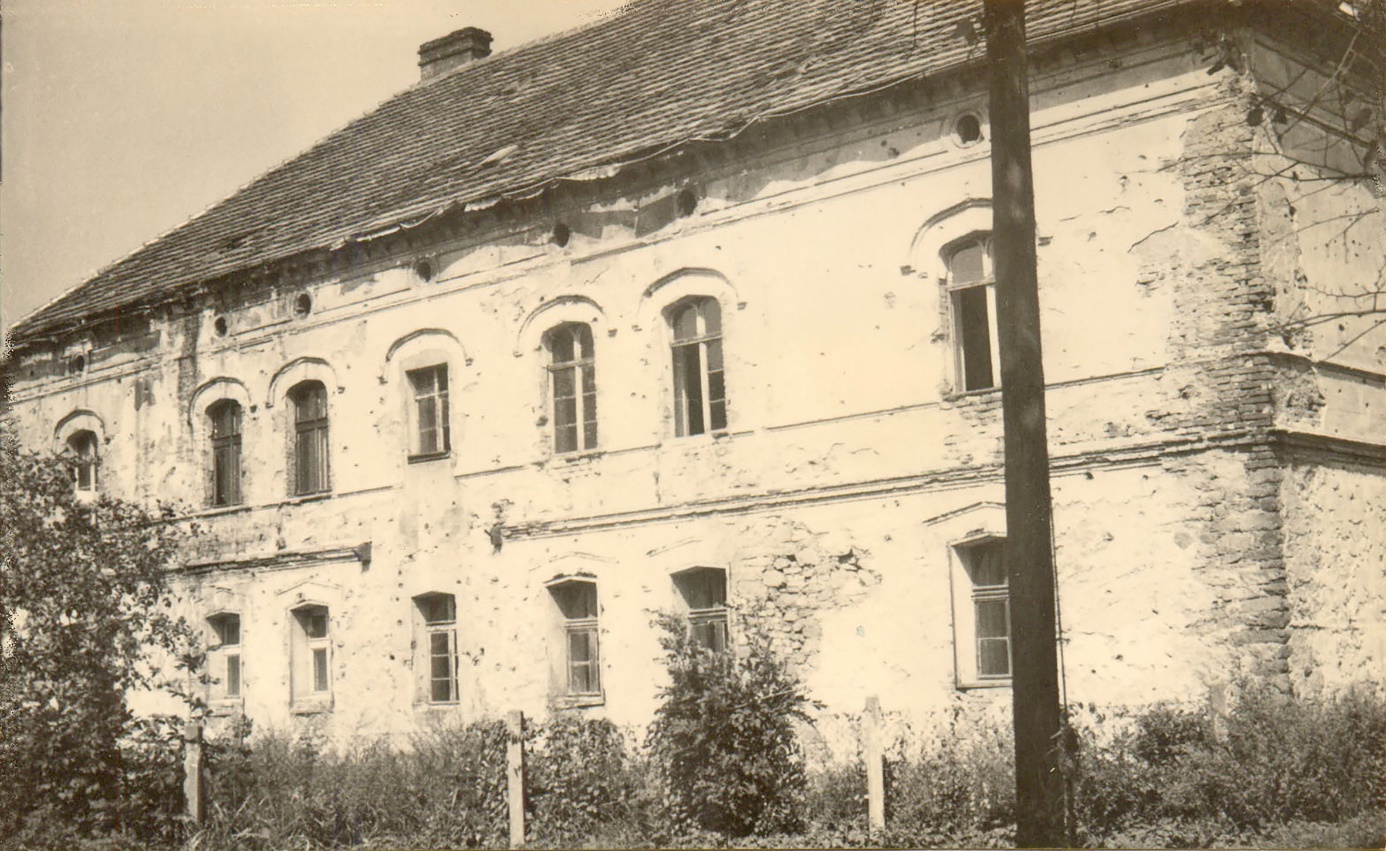 Herrenhaus
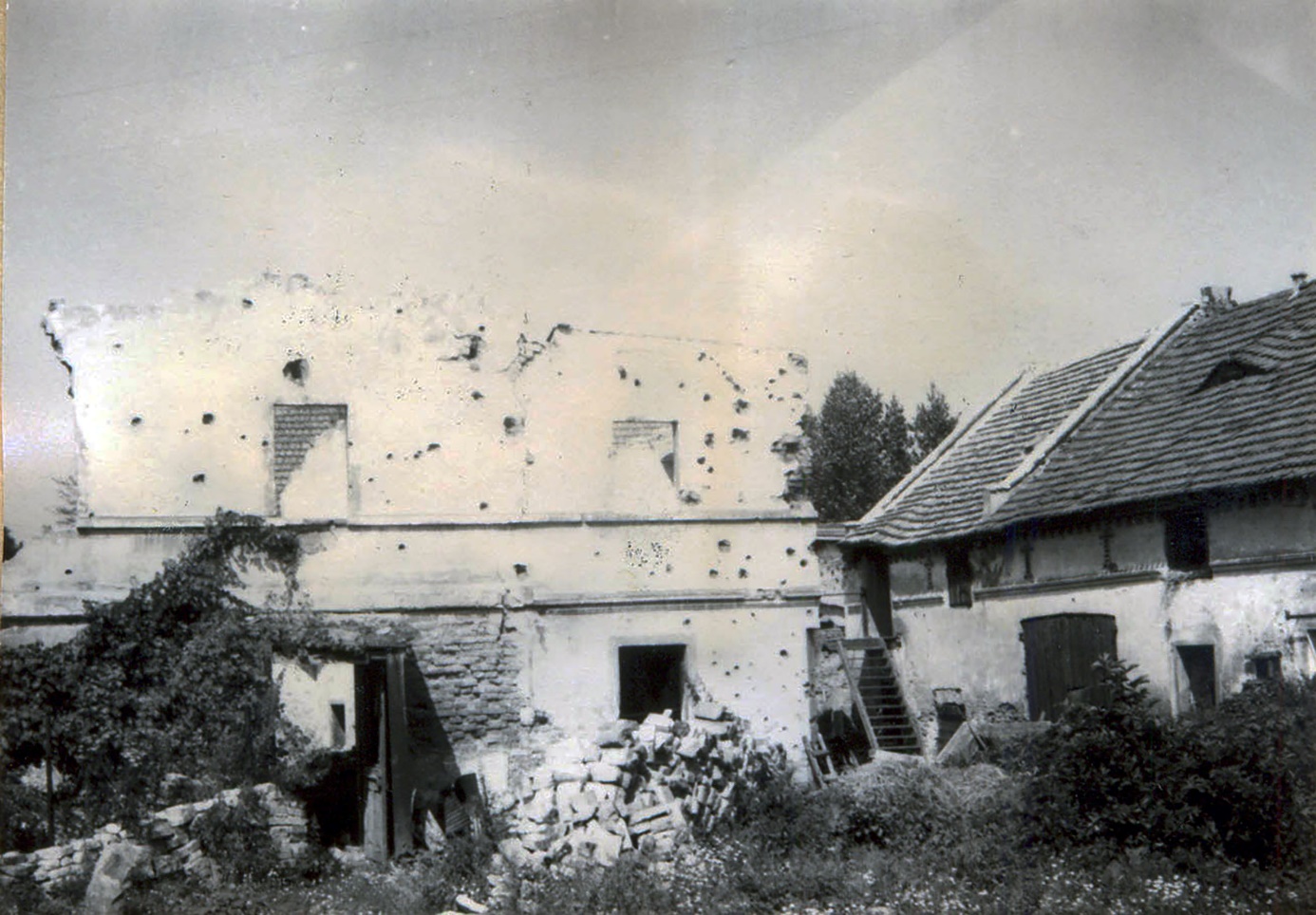 Bauerngut (mit Kriegszerstörungen)